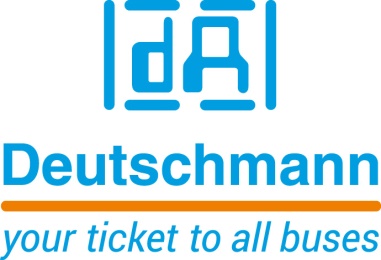 PRESS RELEASE 					01/2022_EFor publication approved: June 2022embedded world 2022:Deutschmann Automation presents ARM-based embedded module series for fast communication via PROFINETBad Camberg, Germany – Deutschmann Automation, the specialist for industrial data communication, has expanded its powerful UNIGATE IC2 series and presents the new embedded solution UNIGATE IC2 PROFINET at embedded world 2022 in Hall 2, Booth 140. The ready-to-use UNIGATE IC2 PROFINET module provides reliable PROFINET connectivity and can be quickly and easily installed in a terminal device or sensor system. The integrated ARM Cortex-M4 processor technology ensures fast communication.With the embedded solution UNIGATE IC2 PROFINET, data can be processed at high speed and quickly be transferred to the customer’s application. The UART interface achieves baud rates of up to 6 MBaud. The SPI bus supports a transfer rate of 12 Mbit/s in master operation and 10 Mbit/s in slave operation. In addition, the all-in-one bus nodes support MRP (Media Redundancy Protocol) and the S2 system redundancy.The protocol connection between the UNIGATE IC2 module and the terminal device is implemented via a proprietary script, which is created in the script language developed by Deutschmann Automation. For programming the script, Deutschmann provides the Protocol Developer tool. With UNIGATE IC2, the script execution time can be reduced by a factor of 50 to 80, compared to predecessor models from Deutschmann Automation’s proven UNIGATE IC series. Execution time of a script line is about 10 µs. Simple scripts can be executed in just a few microseconds.Deutschmann Automation’s compatible embedded series UNIGATE IC and UNIGATE IC2 offer a wide range of different fieldbus and Industrial Ethernet communication modules, which are developed and manufactured in Germany. Furthermore, Deutschmann Automation supplies different fieldbus and Industrial Ethernet gateways and protocol converters for network-compatible systems. Implementation of the ready-to-use communication modules can significantly optimize design times and time-to-market of an end product.Deutschmann AutomationDeutschmann Automation is a German company located in Bad Camberg. For three decades, the company has designed and manufactured innovative network components for the sector of industrial data communication. Various series of Fieldbus and Industrial Ethernet gateways, and embedded solutions as well as development tools for the realization of Industry 4.0 are offered under the brand name UNIGATE. Thanks to competent quality management and the continuous further development of all products, Deutschmann Automation is one of the leading providers in the sector of automation.Deutschmann AutomationGmbH & Co.KG
Michael ReiterCarl-Zeiss-Straße 865520 Bad CambergPhone: +49 6434 94330Email: info@deutschmann.de 
Internet: www.deutschmann.deTechnisches RedaktionsbüroRosemarie KrauseLeibengerstr. 2981829 MünchenPhone: +49 89 906637